Департамент спорта города МосквыФедерация спортивного ориентирования города МосквыЧемпионат и Первенство города Москвылыжная гонка-маркированная трасса, код дисциплины 0830203811Я23.02.2020г., Московская область, Одинцовский район, лесопарк «Ромашково»Информационный бюллетень №1.1. Дата и место соревнований.Дата соревнований - 23 февраля 2020 г.Место соревнований - Московская область, Одинцовский район, лесопарк “Ромашково”Расположение центра соревнований на схеме. Координаты - 55.739122, 37.346770Размещение участников в отапливаемых палатках. 2. Организаторы.Директор соревнований - Прозоров Андрей Андреевич, СС3К (+79261116410, andrey@openband.ru).Главный судья – Тремпольцев Александр Геннадиевич, СС1К.Главный секретарь – Филимонова Екатерина Дмитриевна, СС1К (+79268155801, katrin_06@mail.ru).3. Участники соревнований.МЖ 12 – 2008-2009 г.р.МЖ 14 – 2006-2007 г.р. и квалификация не ниже 2ю разряда.МЖ 17 – 2003-2005 г.р. и квалификация не ниже 3 разряда.МЖ 20 – 2000-2002 г.р. и квалификация не ниже 3 разряда.МЖЭ – 1999 и старше г.р. и квалификация не ниже 2 разряда.3.1 Дополнительные группы участников (свободный старт).O4 - 2008 г.р. и моложе. Дистанция группы МЖ 12, разрешено сопровождение тренером/взрослым. Группа награждается!O1 - Дистанция группы МЭ.O2 - Дистанция группы М 17.O3 - Дистанция группы М 14.4. Формат соревнований.Соревнования проходят в дисциплине “лыжная гонка-маркированная трасса” по варианту “Д”.5. Заявка на соревнования.Подаётся on-line заявка с одновременной оплатой через систему orgeo.ru Предусмотрена заявка на месте, но дороже. Заявка без оплаты = заявка на месте.Заявка закрывается 20-го февраля в 23:55.6. Стартовый взнос.В соответствии с решением президиума ФСОМ, стартовый взнос составляет (предварительно/на месте): Мужчины и Женщины – 650/750 р.МЖ 12-20 – 350/450 р. Коллективы от 10 человек получают скидку 10%.О4 - 350/450 р.О1-О2 - 650/750 р.О3 - 350/450 р.7. Система отметки.Sportident, станции работают только в контактном режиме. Аренда чипа - 100 рублей.8. Местность и карта.Район соревнований - среднепересеченная местность лесопарковой зоны “Ромашково”. Внутри карты проходит действующая лыжная трасса на 3-17 километров. Сетка лыжней будет подготовлена бураном. Масштаб карты - 1:10000, сечение рельефа - 2,5 м., формат карты - А4.9. Запрещённый для посещения район.Район полностью закрыт для посещения и/или тренировок! Замеченные спортсмены/тренеры/представители приведут к дисквалификации всей команды! Каждое возможное посещение района должно быть согласовано и получено разрешение по электронной почте andrey@openband.ru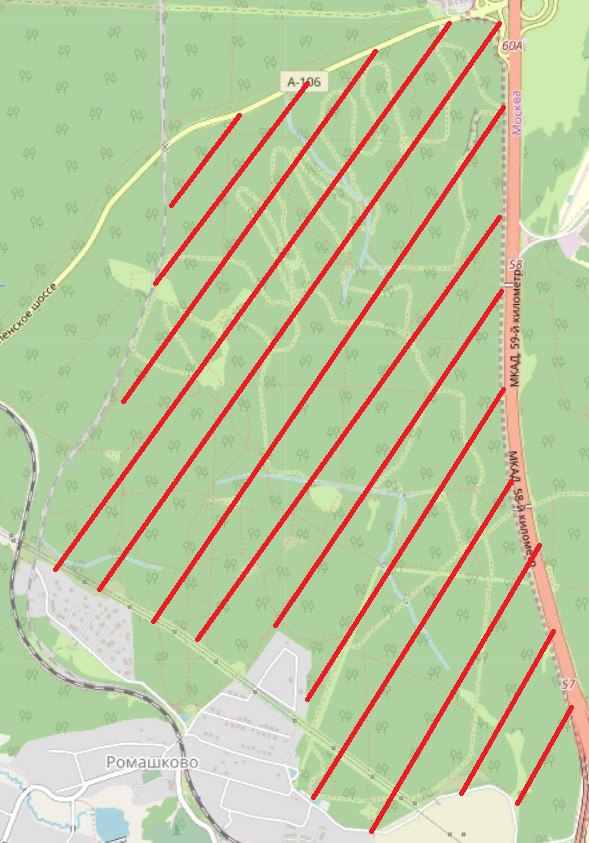 1Я